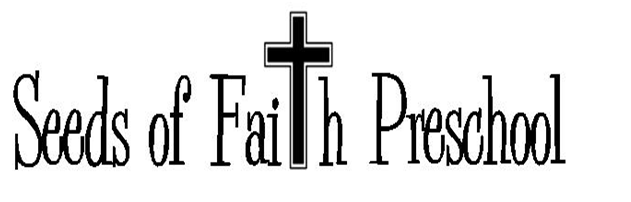 Volunteer Hours FormParent/Guardian:  __________________Student(s):  _______________________Fundraising Event                 Hours Spent______________________   _______________________________   _______________________________   _______________________________   _________						  Total:    __________Parents are required to get 5 volunteer hours with a fundraising event for each child they have enrolled at Seeds of Faith Preschool.Please Return to:  Seeds of faith PreschoolIf you have any questions please contact Amber at 660-525-4770 or amber_nic82@hotmail.com